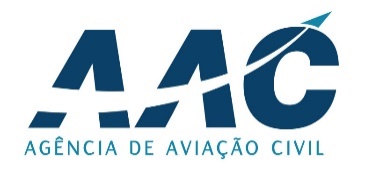 FORMULÁRIO DE CANDIDATURA AO PROCEDIMENTO CONCURSALFORMULÁRIO DE CANDIDATURA AO PROCEDIMENTO CONCURSALFORMULÁRIO DE CANDIDATURA AO PROCEDIMENTO CONCURSALFORMULÁRIO DE CANDIDATURA AO PROCEDIMENTO CONCURSALFORMULÁRIO DE CANDIDATURA AO PROCEDIMENTO CONCURSALFORMULÁRIO DE CANDIDATURA AO PROCEDIMENTO CONCURSALFORMULÁRIO DE CANDIDATURA AO PROCEDIMENTO CONCURSALFORMULÁRIO DE CANDIDATURA AO PROCEDIMENTO CONCURSALFORMULÁRIO DE CANDIDATURA AO PROCEDIMENTO CONCURSAL1. IDENTIFICAÇÃO DO CARGO1. IDENTIFICAÇÃO DO CARGO1. IDENTIFICAÇÃO DO CARGO1. IDENTIFICAÇÃO DO CARGO1. IDENTIFICAÇÃO DO CARGO1. IDENTIFICAÇÃO DO CARGO1. IDENTIFICAÇÃO DO CARGO1. IDENTIFICAÇÃO DO CARGO1. IDENTIFICAÇÃO DO CARGO1. IDENTIFICAÇÃO DO CARGO1. IDENTIFICAÇÃO DO CARGO1. IDENTIFICAÇÃO DO CARGO1. IDENTIFICAÇÃO DO CARGO1. IDENTIFICAÇÃO DO CARGODesignação:      Designação:      Designação:      Designação:      Designação:      2. DADOS PESSOAIS2. DADOS PESSOAIS2. DADOS PESSOAIS2. DADOS PESSOAIS2. DADOS PESSOAIS2. DADOS PESSOAIS2. DADOS PESSOAIS2. DADOS PESSOAIS2. DADOS PESSOAIS2. DADOS PESSOAIS2. DADOS PESSOAIS2. DADOS PESSOAIS2. DADOS PESSOAIS2. DADOS PESSOAISNome:      Nome:      Nome:      Nome:      Nome:      Apelido(s):      Apelido(s):      Apelido(s):      Apelido(s):      Apelido(s):      Apelido(s):      Apelido(s):      Apelido(s):      Apelido(s):      Data de nascimento:      Data de nascimento:      Data de nascimento:      Data de nascimento:      Data de nascimento:      Nacionalidade:                          Nacionalidade:                          Nacionalidade:                          Nacionalidade:                          Nacionalidade:                          Nacionalidade:                          Nacionalidade:                          Nacionalidade:                          Nacionalidade:                          Endereço:      Endereço:      Endereço:      Endereço:      Endereço:      Endereço:      Endereço:      Endereço:      Endereço:      Endereço:      Endereço:      Endereço:      Endereço:      Endereço:      Telefone:      Telefone:      Telefone:      Telefone:      Telefone:      Telemóvel:      Telemóvel:      Telemóvel:      Telemóvel:      Telemóvel:      Telemóvel:      Telemóvel:      Telemóvel:      Telemóvel:      Endereço eletrónico:      Endereço eletrónico:      Endereço eletrónico:      Endereço eletrónico:      Endereço eletrónico:      Endereço eletrónico:      Endereço eletrónico:      Endereço eletrónico:      Endereço eletrónico:      Endereço eletrónico:      Endereço eletrónico:      Endereço eletrónico:      Endereço eletrónico:      Endereço eletrónico:      Número de BI/ CNI/ PASSAPORTE:      Número de BI/ CNI/ PASSAPORTE:      Número de BI/ CNI/ PASSAPORTE:      Número de BI/ CNI/ PASSAPORTE:      Número de BI/ CNI/ PASSAPORTE:      Nº de identificação fiscal:      Nº de identificação fiscal:      Nº de identificação fiscal:      Nº de identificação fiscal:      Nº de identificação fiscal:      Nº de identificação fiscal:      Nº de identificação fiscal:      Nº de identificação fiscal:      Nº de identificação fiscal:      Nº de Previdência Social:      Nº de Previdência Social:      Nº de Previdência Social:      Nº de Previdência Social:      Nº de Previdência Social:      Nº de carta de condução:      Nº de carta de condução:      Nº de carta de condução:      Nº de carta de condução:      Nº de carta de condução:      Nº de carta de condução:      Nº de carta de condução:      Nº de carta de condução:      Nº de carta de condução:      3. HABILITAÇÕES LITERÁRIAS3. HABILITAÇÕES LITERÁRIAS3. HABILITAÇÕES LITERÁRIAS3. HABILITAÇÕES LITERÁRIAS3. HABILITAÇÕES LITERÁRIAS3. HABILITAÇÕES LITERÁRIAS3. HABILITAÇÕES LITERÁRIAS3. HABILITAÇÕES LITERÁRIAS3. HABILITAÇÕES LITERÁRIAS3. HABILITAÇÕES LITERÁRIAS3. HABILITAÇÕES LITERÁRIAS3. HABILITAÇÕES LITERÁRIAS3. HABILITAÇÕES LITERÁRIAS3. HABILITAÇÕES LITERÁRIASDesignação do certificado ou diploma atribuídoDesignação do certificado ou diploma atribuídoDesignação do certificado ou diploma atribuídoAnos de início e de término Anos de início e de término Concluiu?Concluiu?Concluiu?Concluiu?Área de FormaçãoÁrea de FormaçãoÁrea de FormaçãoÁrea de FormaçãoÁrea de FormaçãoPós-Graduação Pós-Graduação Pós-Graduação De      Até      De      Até       Sim  Não Sim  Não Sim  Não Sim  NãoLicenciaturaLicenciaturaLicenciaturaDe      Até      De      Até       Sim  Não Sim  Não Sim  Não Sim  NãoBacharelatoBacharelatoBacharelatoDe      Até      De      Até       Sim  Não Sim  Não Sim  Não Sim  NãoSecundárioSecundárioSecundárioDe      Até      De      Até       Sim  Não Sim  Não Sim  Não Sim  NãoEnsino Técnico/ ProfissionalEnsino Técnico/ ProfissionalEnsino Técnico/ ProfissionalDe      Até      De      Até       Sim  Não Sim  Não Sim  Não Sim  Não4. FORMAÇÃO COMPLEMENTAR (Licenças, certificações e formações relevantes)4. FORMAÇÃO COMPLEMENTAR (Licenças, certificações e formações relevantes)4. FORMAÇÃO COMPLEMENTAR (Licenças, certificações e formações relevantes)4. FORMAÇÃO COMPLEMENTAR (Licenças, certificações e formações relevantes)4. FORMAÇÃO COMPLEMENTAR (Licenças, certificações e formações relevantes)4. FORMAÇÃO COMPLEMENTAR (Licenças, certificações e formações relevantes)4. FORMAÇÃO COMPLEMENTAR (Licenças, certificações e formações relevantes)4. FORMAÇÃO COMPLEMENTAR (Licenças, certificações e formações relevantes)4. FORMAÇÃO COMPLEMENTAR (Licenças, certificações e formações relevantes)4. FORMAÇÃO COMPLEMENTAR (Licenças, certificações e formações relevantes)4. FORMAÇÃO COMPLEMENTAR (Licenças, certificações e formações relevantes)4. FORMAÇÃO COMPLEMENTAR (Licenças, certificações e formações relevantes)4. FORMAÇÃO COMPLEMENTAR (Licenças, certificações e formações relevantes)4. FORMAÇÃO COMPLEMENTAR (Licenças, certificações e formações relevantes)5. CONHECIMENTOS LINGUÍSTICOS5. CONHECIMENTOS LINGUÍSTICOS5. CONHECIMENTOS LINGUÍSTICOS5. CONHECIMENTOS LINGUÍSTICOS5. CONHECIMENTOS LINGUÍSTICOS5. CONHECIMENTOS LINGUÍSTICOS5. CONHECIMENTOS LINGUÍSTICOS5. CONHECIMENTOS LINGUÍSTICOS5. CONHECIMENTOS LINGUÍSTICOS5. CONHECIMENTOS LINGUÍSTICOS5. CONHECIMENTOS LINGUÍSTICOS5. CONHECIMENTOS LINGUÍSTICOS5. CONHECIMENTOS LINGUÍSTICOS5. CONHECIMENTOS LINGUÍSTICOSNível I – Conhecimentos básicosNível II – Conhecimentos limitadosNível III – Bons conhecimentos para trabalhoNível I – Conhecimentos básicosNível II – Conhecimentos limitadosNível III – Bons conhecimentos para trabalhoNível I – Conhecimentos básicosNível II – Conhecimentos limitadosNível III – Bons conhecimentos para trabalhoNível I – Conhecimentos básicosNível II – Conhecimentos limitadosNível III – Bons conhecimentos para trabalhoNível I – Conhecimentos básicosNível II – Conhecimentos limitadosNível III – Bons conhecimentos para trabalhoNível I – Conhecimentos básicosNível II – Conhecimentos limitadosNível III – Bons conhecimentos para trabalhoNível I – Conhecimentos básicosNível II – Conhecimentos limitadosNível III – Bons conhecimentos para trabalhoNível IV – FluenteNível V – Tradutor/Intérprete Nível IV – FluenteNível V – Tradutor/Intérprete Nível IV – FluenteNível V – Tradutor/Intérprete Nível IV – FluenteNível V – Tradutor/Intérprete Nível IV – FluenteNível V – Tradutor/Intérprete Nível IV – FluenteNível V – Tradutor/Intérprete Nível IV – FluenteNível V – Tradutor/Intérprete LínguaCompreenderCompreenderCompreenderFalarFalarFalarFalarEscreverEscreverLíngua materna?Língua materna?Língua materna?Língua materna? Sim  Não Sim  Não Sim  Não Sim  Não Sim  Não Sim  Não Sim  Não Sim  Não Sim  Não Sim  Não Sim  Não Sim  Não6. EXPERIÊNCIA PROFISSIONAL6. EXPERIÊNCIA PROFISSIONAL6. EXPERIÊNCIA PROFISSIONAL6. EXPERIÊNCIA PROFISSIONAL6. EXPERIÊNCIA PROFISSIONAL6. EXPERIÊNCIA PROFISSIONAL6. EXPERIÊNCIA PROFISSIONAL6. EXPERIÊNCIA PROFISSIONAL6. EXPERIÊNCIA PROFISSIONAL6. EXPERIÊNCIA PROFISSIONAL6. EXPERIÊNCIA PROFISSIONAL6. EXPERIÊNCIA PROFISSIONAL6. EXPERIÊNCIA PROFISSIONAL6. EXPERIÊNCIA PROFISSIONAL6.1 SITUAÇÃO PROFISSIONAL ATUAL6.1 SITUAÇÃO PROFISSIONAL ATUAL6.1 SITUAÇÃO PROFISSIONAL ATUAL6.1 SITUAÇÃO PROFISSIONAL ATUAL6.1 SITUAÇÃO PROFISSIONAL ATUAL6.1 SITUAÇÃO PROFISSIONAL ATUAL6.1 SITUAÇÃO PROFISSIONAL ATUAL6.1 SITUAÇÃO PROFISSIONAL ATUAL6.1 SITUAÇÃO PROFISSIONAL ATUAL6.1 SITUAÇÃO PROFISSIONAL ATUAL6.1 SITUAÇÃO PROFISSIONAL ATUAL6.1 SITUAÇÃO PROFISSIONAL ATUAL6.1 SITUAÇÃO PROFISSIONAL ATUAL6.1 SITUAÇÃO PROFISSIONAL ATUALfunção ou cargo ocupado:      função ou cargo ocupado:      função ou cargo ocupado:      função ou cargo ocupado:      função ou cargo ocupado:      função ou cargo ocupado:      função ou cargo ocupado:      função ou cargo ocupado:      função ou cargo ocupado:      função ou cargo ocupado:      função ou cargo ocupado:      função ou cargo ocupado:      função ou cargo ocupado:      função ou cargo ocupado:      De      (Mês/Ano) Até       (Mês/Ano)De      (Mês/Ano) Até       (Mês/Ano)De      (Mês/Ano) Até       (Mês/Ano)De      (Mês/Ano) Até       (Mês/Ano)De      (Mês/Ano) Até       (Mês/Ano)Salário anual (líquido):       (CVE)Salário anual (líquido):       (CVE)Salário anual (líquido):       (CVE)Salário anual (líquido):       (CVE)Salário anual (líquido):       (CVE)Salário anual (líquido):       (CVE)Salário anual (líquido):       (CVE)Salário anual (líquido):       (CVE)Horas por semana:      EmpregadorNome:     Endereço:     Pode ser contatada a instituição? Sim  NãoEmpregadorNome:     Endereço:     Pode ser contatada a instituição? Sim  NãoEmpregadorNome:     Endereço:     Pode ser contatada a instituição? Sim  NãoEmpregadorNome:     Endereço:     Pode ser contatada a instituição? Sim  NãoEmpregadorNome:     Endereço:     Pode ser contatada a instituição? Sim  NãoInformações de contato do responsável diretoNome:     Nº de telefone:     E-mail:      Pode ser contatado? Sim  NãoInformações de contato do responsável diretoNome:     Nº de telefone:     E-mail:      Pode ser contatado? Sim  NãoInformações de contato do responsável diretoNome:     Nº de telefone:     E-mail:      Pode ser contatado? Sim  NãoInformações de contato do responsável diretoNome:     Nº de telefone:     E-mail:      Pode ser contatado? Sim  NãoInformações de contato do responsável diretoNome:     Nº de telefone:     E-mail:      Pode ser contatado? Sim  NãoInformações de contato do responsável diretoNome:     Nº de telefone:     E-mail:      Pode ser contatado? Sim  NãoInformações de contato do responsável diretoNome:     Nº de telefone:     E-mail:      Pode ser contatado? Sim  NãoInformações de contato do responsável diretoNome:     Nº de telefone:     E-mail:      Pode ser contatado? Sim  NãoInformações de contato do responsável diretoNome:     Nº de telefone:     E-mail:      Pode ser contatado? Sim  NãoPrincipais atividades e responsabilidades Principais atividades e responsabilidades Principais atividades e responsabilidades Principais atividades e responsabilidades Principais atividades e responsabilidades Principais atividades e responsabilidades Principais atividades e responsabilidades Principais atividades e responsabilidades Principais atividades e responsabilidades Principais atividades e responsabilidades Principais atividades e responsabilidades Principais atividades e responsabilidades Principais atividades e responsabilidades Principais atividades e responsabilidades Razões para desvincular-se do emprego atual Razões para desvincular-se do emprego atual Razões para desvincular-se do emprego atual Razões para desvincular-se do emprego atual Razões para desvincular-se do emprego atual Razões para desvincular-se do emprego atual Razões para desvincular-se do emprego atual Razões para desvincular-se do emprego atual Razões para desvincular-se do emprego atual Razões para desvincular-se do emprego atual Razões para desvincular-se do emprego atual Razões para desvincular-se do emprego atual Razões para desvincular-se do emprego atual Razões para desvincular-se do emprego atual 6.2 OUTRAS EXPERIÊNCIAS PROFISSIONAIS6.2 OUTRAS EXPERIÊNCIAS PROFISSIONAIS6.2 OUTRAS EXPERIÊNCIAS PROFISSIONAIS6.2 OUTRAS EXPERIÊNCIAS PROFISSIONAIS6.2 OUTRAS EXPERIÊNCIAS PROFISSIONAIS6.2 OUTRAS EXPERIÊNCIAS PROFISSIONAIS6.2 OUTRAS EXPERIÊNCIAS PROFISSIONAIS6.2 OUTRAS EXPERIÊNCIAS PROFISSIONAIS6.2 OUTRAS EXPERIÊNCIAS PROFISSIONAIS6.2 OUTRAS EXPERIÊNCIAS PROFISSIONAIS6.2 OUTRAS EXPERIÊNCIAS PROFISSIONAIS6.2 OUTRAS EXPERIÊNCIAS PROFISSIONAIS6.2 OUTRAS EXPERIÊNCIAS PROFISSIONAIS6.2 OUTRAS EXPERIÊNCIAS PROFISSIONAISfunção ou cargo ocupado:      função ou cargo ocupado:      função ou cargo ocupado:      função ou cargo ocupado:      função ou cargo ocupado:      função ou cargo ocupado:      função ou cargo ocupado:      função ou cargo ocupado:      função ou cargo ocupado:      função ou cargo ocupado:      função ou cargo ocupado:      função ou cargo ocupado:      função ou cargo ocupado:      função ou cargo ocupado:      De      (Mês/Ano) Até       (Mês/Ano)De      (Mês/Ano) Até       (Mês/Ano)De      (Mês/Ano) Até       (Mês/Ano)De      (Mês/Ano) Até       (Mês/Ano)De      (Mês/Ano) Até       (Mês/Ano)Salário anual (líquido):       (CVE)Salário anual (líquido):       (CVE)Salário anual (líquido):       (CVE)Salário anual (líquido):       (CVE)Salário anual (líquido):       (CVE)Salário anual (líquido):       (CVE)Salário anual (líquido):       (CVE)Salário anual (líquido):       (CVE)Horas por semana:      EmpregadorNome:     Endereço:     Pode ser contatada a instituição? Sim  NãoEmpregadorNome:     Endereço:     Pode ser contatada a instituição? Sim  NãoEmpregadorNome:     Endereço:     Pode ser contatada a instituição? Sim  NãoEmpregadorNome:     Endereço:     Pode ser contatada a instituição? Sim  NãoEmpregadorNome:     Endereço:     Pode ser contatada a instituição? Sim  NãoInformações de contato do responsável diretoNome:     Nº de telefone:     E-mail:      Pode ser contatado? Sim  NãoInformações de contato do responsável diretoNome:     Nº de telefone:     E-mail:      Pode ser contatado? Sim  NãoInformações de contato do responsável diretoNome:     Nº de telefone:     E-mail:      Pode ser contatado? Sim  NãoInformações de contato do responsável diretoNome:     Nº de telefone:     E-mail:      Pode ser contatado? Sim  NãoInformações de contato do responsável diretoNome:     Nº de telefone:     E-mail:      Pode ser contatado? Sim  NãoInformações de contato do responsável diretoNome:     Nº de telefone:     E-mail:      Pode ser contatado? Sim  NãoInformações de contato do responsável diretoNome:     Nº de telefone:     E-mail:      Pode ser contatado? Sim  NãoInformações de contato do responsável diretoNome:     Nº de telefone:     E-mail:      Pode ser contatado? Sim  NãoInformações de contato do responsável diretoNome:     Nº de telefone:     E-mail:      Pode ser contatado? Sim  NãoPrincipais atividades e responsabilidades Principais atividades e responsabilidades Principais atividades e responsabilidades Principais atividades e responsabilidades Principais atividades e responsabilidades Principais atividades e responsabilidades Principais atividades e responsabilidades Principais atividades e responsabilidades Principais atividades e responsabilidades Principais atividades e responsabilidades Principais atividades e responsabilidades Principais atividades e responsabilidades Principais atividades e responsabilidades Principais atividades e responsabilidades Razões que motivaram a sua desvinculação (Obrigatório)Razões que motivaram a sua desvinculação (Obrigatório)Razões que motivaram a sua desvinculação (Obrigatório)Razões que motivaram a sua desvinculação (Obrigatório)Razões que motivaram a sua desvinculação (Obrigatório)Razões que motivaram a sua desvinculação (Obrigatório)Razões que motivaram a sua desvinculação (Obrigatório)Razões que motivaram a sua desvinculação (Obrigatório)Razões que motivaram a sua desvinculação (Obrigatório)Razões que motivaram a sua desvinculação (Obrigatório)Razões que motivaram a sua desvinculação (Obrigatório)Razões que motivaram a sua desvinculação (Obrigatório)Razões que motivaram a sua desvinculação (Obrigatório)Razões que motivaram a sua desvinculação (Obrigatório)função ou cargo ocupado:      função ou cargo ocupado:      função ou cargo ocupado:      função ou cargo ocupado:      função ou cargo ocupado:      função ou cargo ocupado:      função ou cargo ocupado:      função ou cargo ocupado:      função ou cargo ocupado:      função ou cargo ocupado:      função ou cargo ocupado:      função ou cargo ocupado:      função ou cargo ocupado:      função ou cargo ocupado:      De      (Mês/Ano) Até       (Mês/Ano)De      (Mês/Ano) Até       (Mês/Ano)De      (Mês/Ano) Até       (Mês/Ano)De      (Mês/Ano) Até       (Mês/Ano)De      (Mês/Ano) Até       (Mês/Ano)Salário anual (líquido):       (CVE)Salário anual (líquido):       (CVE)Salário anual (líquido):       (CVE)Salário anual (líquido):       (CVE)Salário anual (líquido):       (CVE)Salário anual (líquido):       (CVE)Salário anual (líquido):       (CVE)Salário anual (líquido):       (CVE)Horas por semana:      EmpregadorNome:     Endereço:     Pode ser contatada a instituição? Sim  NãoEmpregadorNome:     Endereço:     Pode ser contatada a instituição? Sim  NãoEmpregadorNome:     Endereço:     Pode ser contatada a instituição? Sim  NãoEmpregadorNome:     Endereço:     Pode ser contatada a instituição? Sim  NãoEmpregadorNome:     Endereço:     Pode ser contatada a instituição? Sim  NãoInformações de contato do responsável diretoNome:     Nº de telefone:     E-mail:      Pode ser contatado? Sim  NãoInformações de contato do responsável diretoNome:     Nº de telefone:     E-mail:      Pode ser contatado? Sim  NãoInformações de contato do responsável diretoNome:     Nº de telefone:     E-mail:      Pode ser contatado? Sim  NãoInformações de contato do responsável diretoNome:     Nº de telefone:     E-mail:      Pode ser contatado? Sim  NãoInformações de contato do responsável diretoNome:     Nº de telefone:     E-mail:      Pode ser contatado? Sim  NãoInformações de contato do responsável diretoNome:     Nº de telefone:     E-mail:      Pode ser contatado? Sim  NãoInformações de contato do responsável diretoNome:     Nº de telefone:     E-mail:      Pode ser contatado? Sim  NãoInformações de contato do responsável diretoNome:     Nº de telefone:     E-mail:      Pode ser contatado? Sim  NãoInformações de contato do responsável diretoNome:     Nº de telefone:     E-mail:      Pode ser contatado? Sim  NãoPrincipais atividades e responsabilidades Principais atividades e responsabilidades Principais atividades e responsabilidades Principais atividades e responsabilidades Principais atividades e responsabilidades Principais atividades e responsabilidades Principais atividades e responsabilidades Principais atividades e responsabilidades Principais atividades e responsabilidades Principais atividades e responsabilidades Principais atividades e responsabilidades Principais atividades e responsabilidades Principais atividades e responsabilidades Principais atividades e responsabilidades Razões que motivaram a sua desvinculação (Obrigatório)Razões que motivaram a sua desvinculação (Obrigatório)Razões que motivaram a sua desvinculação (Obrigatório)Razões que motivaram a sua desvinculação (Obrigatório)Razões que motivaram a sua desvinculação (Obrigatório)Razões que motivaram a sua desvinculação (Obrigatório)Razões que motivaram a sua desvinculação (Obrigatório)Razões que motivaram a sua desvinculação (Obrigatório)Razões que motivaram a sua desvinculação (Obrigatório)Razões que motivaram a sua desvinculação (Obrigatório)Razões que motivaram a sua desvinculação (Obrigatório)Razões que motivaram a sua desvinculação (Obrigatório)Razões que motivaram a sua desvinculação (Obrigatório)Razões que motivaram a sua desvinculação (Obrigatório)função ou cargo ocupado:      função ou cargo ocupado:      função ou cargo ocupado:      função ou cargo ocupado:      função ou cargo ocupado:      função ou cargo ocupado:      função ou cargo ocupado:      função ou cargo ocupado:      função ou cargo ocupado:      função ou cargo ocupado:      função ou cargo ocupado:      função ou cargo ocupado:      função ou cargo ocupado:      função ou cargo ocupado:      De      (Mês/Ano) Até       (Mês/Ano)De      (Mês/Ano) Até       (Mês/Ano)De      (Mês/Ano) Até       (Mês/Ano)De      (Mês/Ano) Até       (Mês/Ano)De      (Mês/Ano) Até       (Mês/Ano)Salário anual (líquido):       (CVE)Salário anual (líquido):       (CVE)Salário anual (líquido):       (CVE)Salário anual (líquido):       (CVE)Salário anual (líquido):       (CVE)Salário anual (líquido):       (CVE)Salário anual (líquido):       (CVE)Horas por semana:      Horas por semana:      EmpregadorNome:     Endereço:     Pode ser contatada a instituição? Sim  NãoEmpregadorNome:     Endereço:     Pode ser contatada a instituição? Sim  NãoEmpregadorNome:     Endereço:     Pode ser contatada a instituição? Sim  NãoEmpregadorNome:     Endereço:     Pode ser contatada a instituição? Sim  NãoEmpregadorNome:     Endereço:     Pode ser contatada a instituição? Sim  NãoInformações de contato do responsável diretoNome:     Nº de telefone:     E-mail:      Pode ser contatado? Sim  NãoInformações de contato do responsável diretoNome:     Nº de telefone:     E-mail:      Pode ser contatado? Sim  NãoInformações de contato do responsável diretoNome:     Nº de telefone:     E-mail:      Pode ser contatado? Sim  NãoInformações de contato do responsável diretoNome:     Nº de telefone:     E-mail:      Pode ser contatado? Sim  NãoInformações de contato do responsável diretoNome:     Nº de telefone:     E-mail:      Pode ser contatado? Sim  NãoInformações de contato do responsável diretoNome:     Nº de telefone:     E-mail:      Pode ser contatado? Sim  NãoInformações de contato do responsável diretoNome:     Nº de telefone:     E-mail:      Pode ser contatado? Sim  NãoInformações de contato do responsável diretoNome:     Nº de telefone:     E-mail:      Pode ser contatado? Sim  NãoInformações de contato do responsável diretoNome:     Nº de telefone:     E-mail:      Pode ser contatado? Sim  NãoPrincipais atividades e responsabilidades Principais atividades e responsabilidades Principais atividades e responsabilidades Principais atividades e responsabilidades Principais atividades e responsabilidades Principais atividades e responsabilidades Principais atividades e responsabilidades Principais atividades e responsabilidades Principais atividades e responsabilidades Principais atividades e responsabilidades Principais atividades e responsabilidades Principais atividades e responsabilidades Principais atividades e responsabilidades Principais atividades e responsabilidades Razões que motivaram a sua desvinculação (Obrigatório)Razões que motivaram a sua desvinculação (Obrigatório)Razões que motivaram a sua desvinculação (Obrigatório)Razões que motivaram a sua desvinculação (Obrigatório)Razões que motivaram a sua desvinculação (Obrigatório)Razões que motivaram a sua desvinculação (Obrigatório)Razões que motivaram a sua desvinculação (Obrigatório)Razões que motivaram a sua desvinculação (Obrigatório)Razões que motivaram a sua desvinculação (Obrigatório)Razões que motivaram a sua desvinculação (Obrigatório)Razões que motivaram a sua desvinculação (Obrigatório)Razões que motivaram a sua desvinculação (Obrigatório)Razões que motivaram a sua desvinculação (Obrigatório)Razões que motivaram a sua desvinculação (Obrigatório)7. REFERÊNCIAS PROFISSIONAIS (indique pessoas com quem trabalhe ou tenha trabalhado) 7. REFERÊNCIAS PROFISSIONAIS (indique pessoas com quem trabalhe ou tenha trabalhado) 7. REFERÊNCIAS PROFISSIONAIS (indique pessoas com quem trabalhe ou tenha trabalhado) 7. REFERÊNCIAS PROFISSIONAIS (indique pessoas com quem trabalhe ou tenha trabalhado) 7. REFERÊNCIAS PROFISSIONAIS (indique pessoas com quem trabalhe ou tenha trabalhado) 7. REFERÊNCIAS PROFISSIONAIS (indique pessoas com quem trabalhe ou tenha trabalhado) 7. REFERÊNCIAS PROFISSIONAIS (indique pessoas com quem trabalhe ou tenha trabalhado) 7. REFERÊNCIAS PROFISSIONAIS (indique pessoas com quem trabalhe ou tenha trabalhado) 7. REFERÊNCIAS PROFISSIONAIS (indique pessoas com quem trabalhe ou tenha trabalhado) 7. REFERÊNCIAS PROFISSIONAIS (indique pessoas com quem trabalhe ou tenha trabalhado) 7. REFERÊNCIAS PROFISSIONAIS (indique pessoas com quem trabalhe ou tenha trabalhado) 7. REFERÊNCIAS PROFISSIONAIS (indique pessoas com quem trabalhe ou tenha trabalhado) 7. REFERÊNCIAS PROFISSIONAIS (indique pessoas com quem trabalhe ou tenha trabalhado) 7. REFERÊNCIAS PROFISSIONAIS (indique pessoas com quem trabalhe ou tenha trabalhado) Nome da pessoaNome da pessoaTelefone/ Telemóvel Telefone/ Telemóvel Telefone/ Telemóvel Telefone/ Telemóvel Telefone/ Telemóvel E-mailE-mailE-mailE-mailCargo e relação profissional Cargo e relação profissional Cargo e relação profissional 8. ASSINATURA8. ASSINATURA8. ASSINATURA8. ASSINATURA8. ASSINATURA8. ASSINATURA8. ASSINATURA8. ASSINATURA8. ASSINATURA8. ASSINATURA8. ASSINATURA8. ASSINATURA8. ASSINATURA8. ASSINATURADeclaro que todas as informações acima prestadas são verdadeiras.Declaro que todas as informações acima prestadas são verdadeiras.Declaro que todas as informações acima prestadas são verdadeiras.Declaro que todas as informações acima prestadas são verdadeiras.Declaro que todas as informações acima prestadas são verdadeiras.Declaro que todas as informações acima prestadas são verdadeiras.Declaro que todas as informações acima prestadas são verdadeiras.Declaro que todas as informações acima prestadas são verdadeiras.Declaro que todas as informações acima prestadas são verdadeiras.Declaro que todas as informações acima prestadas são verdadeiras.Declaro que todas as informações acima prestadas são verdadeiras.Declaro que todas as informações acima prestadas são verdadeiras.Declaro que todas as informações acima prestadas são verdadeiras.Declaro que todas as informações acima prestadas são verdadeiras._______________________________________Assinatura_______________________________________Assinatura_______________________________________Assinatura_______________________________________Assinatura_______________________________________Assinatura_______________________________________AssinaturaData ____/ ____ / ________Data ____/ ____ / ________Data ____/ ____ / ________Data ____/ ____ / ________Data ____/ ____ / ________Data ____/ ____ / ________Data ____/ ____ / ________Data ____/ ____ / ________